        Aleks rubric – 1 hour week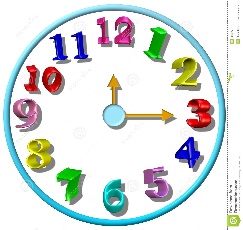              Aleks rubric – 1.5 hour week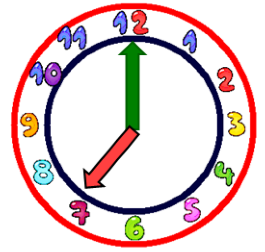                Aleks rubric – 2 hour week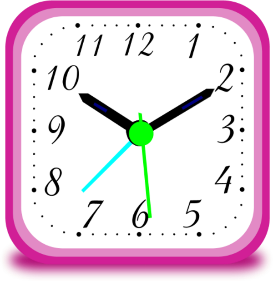 TimeGrade60 +A50-59B40-49C30-39D29FTimeGrade90 +A75-89B60-74C45-59D44FTimeGrade120 +A100-119B80-99C60-79D59F